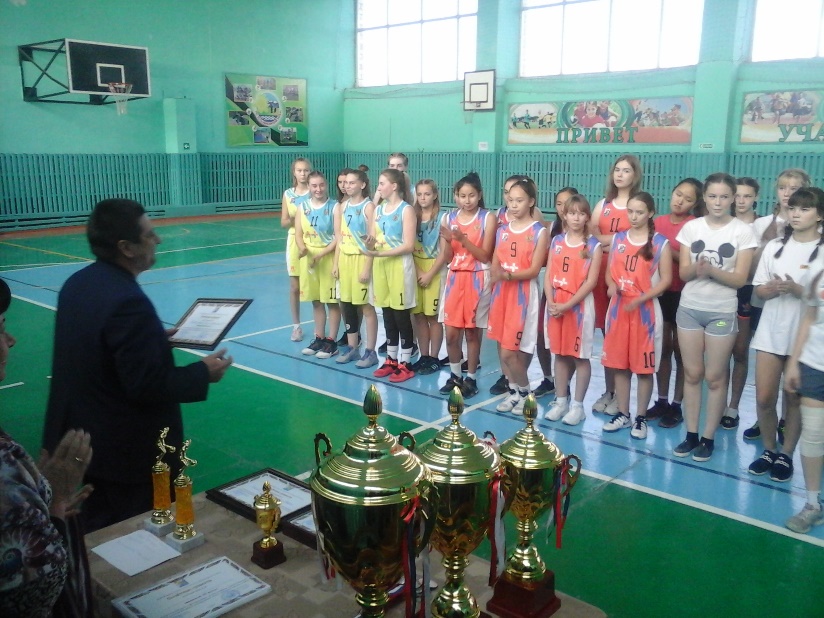 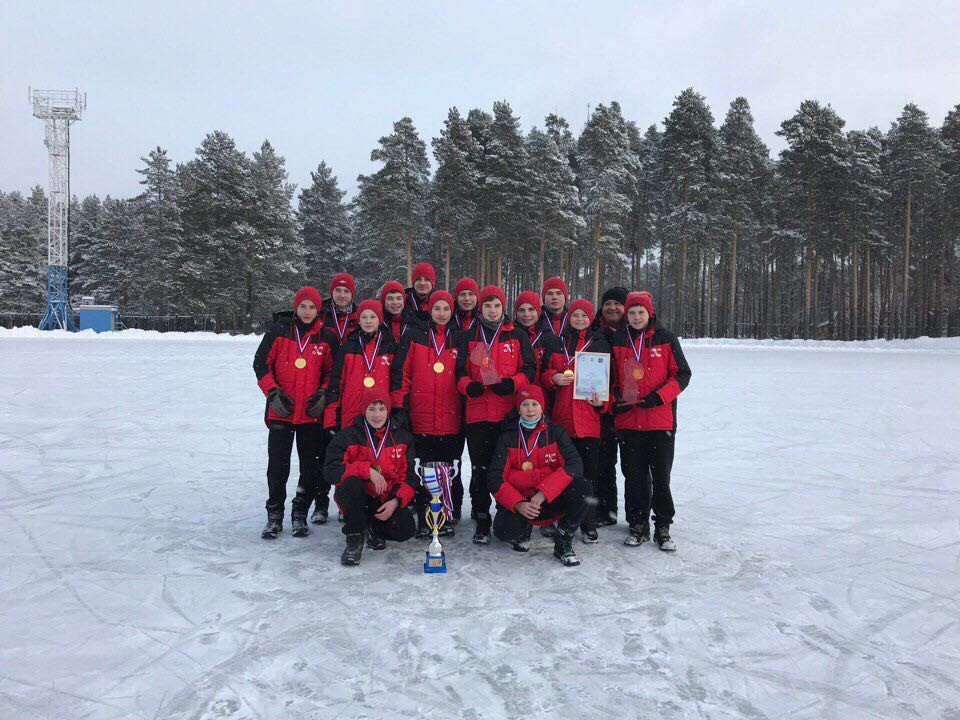 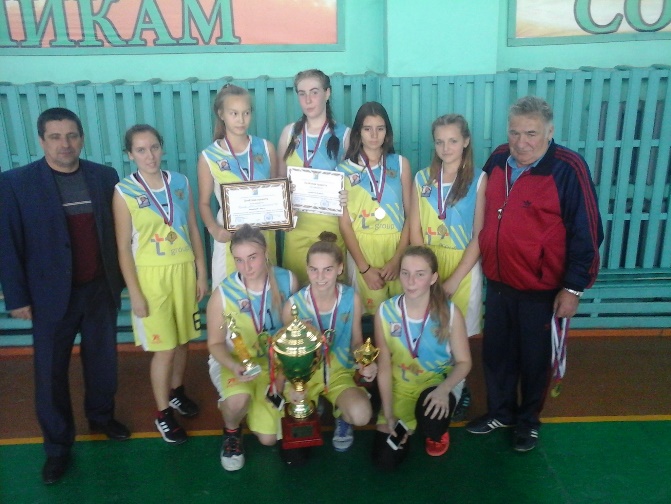 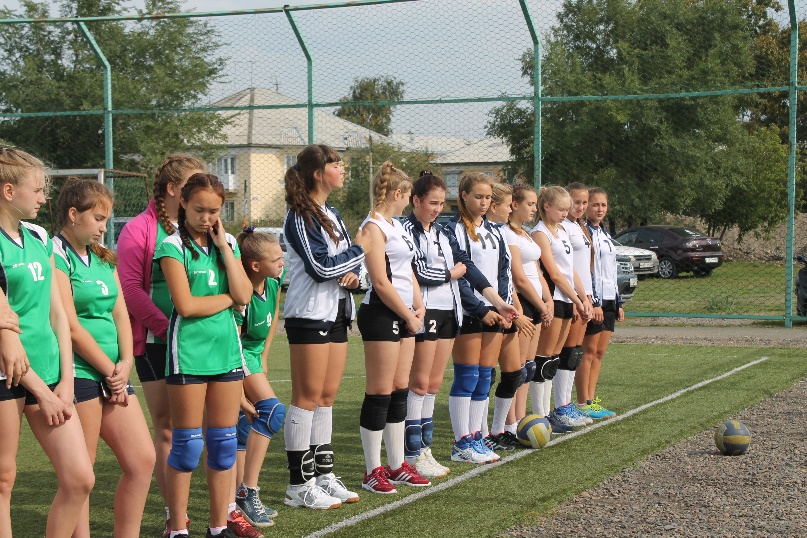 УСТЬ-АБАКАНДекабрь  2017 годМуниципальное бюджетное учреждениедополнительного образования «Усть-Абаканская спортивная школа»Основы деятельности учреждения.В 2017 году совместная работа Управления культуры, молодёжной политики, спорта и туризма, администрации Усть-Абаканского района и муниципального бюджетного образовательного учреждения дополнительного образования   «Усть-Абаканская  школа» позволила закрепить результаты по качественному улучшению работы по подготовке спортивного резерва, увеличению и сохранению количественного состава  воспитанников, занимающихся в секциях  СШ, улучшить результаты участия в соревнованиях различного уровня. Цель деятельности муниципального бюджетного образовательного учреждения дополнительного образования   «Усть-Абаканская   спортивная школа»: - реализация образовательных программ дополнительного образования и услуг спортивной направленности для всестороннего физического развития и совершенствования обучающихся, духовного нравственного их развития, профессионального самоопределения.Задачи 2017 г.:1.    Организация учебно-тренировочного и воспитательного процесса.2.    Организация и проведение спортивно-массовых мероприятий.3.    Пропаганда здорового образа жизни.4.  Удовлетворение потребностей граждан в получении дополнительных услуг спортивной направленности.5.    Подготовка спортсменов высокой квалификации, способных пополнить состав сборных команд района и республики.6. Повышение квалификации тренерско-преподавательского состава спортивной школы.7.    Совершенствование нормативно-правовой базы в соответствии с современными требованиями. Соответствовать современным требованиям родителей и общественности.       Для реализации целей и задач Учреждение осуществляет следующие виды деятельности:
       - участие  в  реализации  целевых  программ  развития  физической культуры и спорта;- осуществление физического воспитания, обучения по программам дополнительного образования детей;- организация   спортивных   соревнований  и  других  мероприятий физкультурно-оздоровительного характера, в том числе организация и проведение физкультурных мероприятий и спортивных мероприятий с участием инвалидов и лиц с ограниченными возможностями здоровья;- формирование сборных команд территорий и обеспечение подготовки резервов для сборных команд по различным видам спорта;- оказание физкультурно-оздоровительных услуг  населению;- применение  Единой  всероссийской  спортивной  классификации  и присвоение спортивных разрядов и званий;- взаимодействие с районными молодежными и детскими объединениями;- организация летней занятости детей, молодежи и подростков;- организация оздоровительно-спортивных отрядов, лагерей;- развитие материальной базы Учреждения, услуг, оказываемых населению;- проведение мероприятий патриотического, исторического и этнокультурного характера;- содействие обеспечению трудовой занятости молодежи, повышению квалифицированного уровня молодых людей;- методическая работа, направленная на совершенствование процесса, программ, форм и методов деятельности спортивных объединений, мастерства тренерского состава;- иные виды деятельности в области спорта.Анализ сохранности контингента СШ (учебно-тренировочный процесс и воспитательная работа).Занятия в Учреждении проводятся по образовательным программам, разрабатываемым и утверждаемым учреждением на основе примерных программ по видам спорта, допущенных Федеральным органом управления в сфере физической культуры и спорта и образовательных программ, рекомендованных Федеральным органом, осуществляющим управление в сфере образования. Предельный контингент обучающихся установлен нормативными документами и варьируется в зависимости от качественного состава групп различной подготовленности.Учреждение организует работу с посещающими в течение календарного  года.  Начало  и  окончание  учебного  года  зависит  от специфики вида спорта, календаря спортивных соревнований, периодизации спортивной  подготовки  и  устанавливается  администрацией  спортивной школы для каждого вида спорта индивидуально.Деятельность детей в Учреждении осуществляется в одновозрастных и разновозрастных группах по видам спорта.Наиболее массовыми видами спорта являются – футбол, баскетбол, волейбол, хоккей с мячом. Численность занимающихся в спортивной школе:В отчетном году насчитывается 2 отделения (в соответствии с распределенностью по территориям) по 13 видам спорта. На начало 2017 года в спортивной школе занималось 1540 учащихся, на 1 декабря  2017  число занимающихся спортом увеличилось до 1541 человек.Из общего числа учащихся в  СШ обучаются на этапах:	- спортивно-оздоровительный этап – 271 человека или 15,2 % от общего числа занимающихся;    - начальной подготовки –  608 человек или 42,5 %;	- учебно-тренировочных –  662 человека или 44,3 %;Число занимающихся на этапах подготовки:Численность спортсменов – разрядников в спортивной школе на 2017 год (с учетом ранее присвоенных).122 воспитанникам СШ в этом году были присвоены массовые спортивные разряды.   Спортивная  школа  в течение года  сотрудничала с образовательными школами и района, в которых располагались учебные группы на основе заключенных соглашений (безвозмездное пользование).Критериями оценки деятельности педагогического коллектива спортивной     школы  являются:- стабильность состава учебных групп;- выполнение учащимися программных стандартов;-   качество   подготовки   спортсменов   на   всех   этапах   учебно-тренировочного процесса;- профессиональная ориентация;- повышение методического уровня тренеров-преподавателей СШ.3. Анализ административного, педагогического, учебно-вспомогательного и технического состава.Наша школа отличается большой численностью работников разного профиля. Административный персонал состоит из 4 человек:директор – Кобызев Евгений Владимировичзаместитель директора по спортивно-массовой и воспитательной работе – Власова Виктория Геннадьевна заместитель директора по учебной работе -  Крылова Майя Анатольевназаместитель директора по административно-хозяйственной части и безопасности жизнедеятельности – Шаврина Светлана Анатольевна.Учебно-вспомогательный персонал:медицинский работник – Кирсанова Мария Юрьевна инструктор по спорту – 5 человекТехнический персонал:водитель автобуса – 1 чел.водитель ЗИЛ – 1чел.сторож-вахтер – 4 чел.уборщик служебных помещений – 2 чел.        дежурный по залу – 1 чел.дворник – 2 чел.рабочий по обслуживанию зданий и сооружений – 4 чел.Тренерско-преподавательский состав – 31 чел. Штатных – 18 тренеров-преподавателей, совместителей – 13 тренеров-преподавателей; высшее образование имеют – 24 человека, высшая категория – 6 человек, первая категория – 12 человек.  звание «Заслуженный тренер Российской Федерации»,«Заслуженный работник физической культуры и спорта Республики Хакасия» имеет тренер-преподаватель по хоккею с мячом Хрисоненко Александр Владимирович; звание «Почетный работник общего образования РФ» имеет тренер-преподаватель по волейболу Дресвянин Николай Николаевич; звание «Отличник народного образования» имеет тренер-преподаватель по баскетболу Дураев Михаил Петрович.4. Анализ методической деятельности, повышение квалификации, аттестация.Методическая работа  СШ ориентирована на повышение творческого потенциала педагогического коллектива, на повышение качества и эффективности образовательного процесса, роста уровня успешности, воспитанности и развития учащихся, как спортсменов высокой квалификации сосредотачивая усилия на реализацию основных инновационных направлений.  Методическая служба  спортивной школы имеет следующую структуру: педагогический совет  - тренерский  совет старших тренеров – методический совет тренеров-преподавателей по видам спорта.Основными направлениями методической работы стали:1. Совершенствование педагогической деятельности (оказание организационно-методической и технической помощи педагогу в обучении и воспитании детей)2. Обновление программного обеспечения образовательного процесса3. Организация работы по повышению квалификации тренеров-преподавателей4. Внедрение в практику учреждения научных исследований и достижений передового педагогического опыта, пристальное внимание к научной и теоретической компетентности педагога.5. Ознакомление тренеров-преподавателей с достижениями педагогической науки и практики.6. Изучение профессиональной подготовки педагогов, их профессиональных потребностей и проблем.7. Проведение различных семинаров, совещаний, конференций, конкурсов и т.п.Совершенствование педагогического мастерства тренера, повышение его квалификации - одна из основных задач  СШ.    Тренеры-преподаватели  СШ в целях повышения самообразования активно участвуют в семинарах тренеров различного уровня.  В 2017 году прошли курсы повышения квалификации 8 тренеров-преподавателей.В этом  году проведено 25 открытых учебно-тренировочных занятий. В   целях   материального   стимулирования   работников   в   школе применяются:•    Надбавки•    Доплаты•    Премии•    Материальная помощьРазработана система контроля учебно-тренировочной деятельности.5. Анализ участия в соревнованиях (результативность), проведения соревнований:За 2017 год коллективом  СШ совместно с Управлением культуры, молодёжной политики, спорта и туризма было проведено  180 спортивных мероприятий, из них – 164 среди детей и подростков На нашей территории было проведено 12 мероприятий республиканского уровня Всего принято участие в 164 мероприятиях республиканского значения и Российских соревнованиях. Воспитанники спортивной школы входят в состав сборной  Республики Хакасия  по следующим видам спорта: - шахматы – 6 чел- вольная борьба – 3чел- бокс- 8 чел- баскетбол – 12 чел- гиревой спорт – 3 чел- хоккей с мячом – 22 чел- легкая атлетика – 2 чел- спортивное ориентирование – 4 чел- косики каратэ – 4 челВ состав сборной России входят:- гиревой спорт – 1 чел- конный спорт – 1 чел- бокс -1 челУчащиеся нашей школы успешно выступают на республиканских и всероссийских соревнованиях:6. Анализ мероприятий, направленных на улучшение уставной деятельности   СШ 2015 года.Наша спортивная школа имеет в оперативном управлении здание спортивного комплекса, хоккейный корт, 2 здания зимней раздевалки, 2 гаража, беговая дорожка, 2 площадки пляжного волейбола, открытая баскетбольная площадка, роликодром, мини-футбольное поле с искусственным покрытием.Базу нашей школы используют для проведения спортивных мероприятий, в том числе и республиканских. В связи с этим расширяется с каждым годом материально-техническое оснащение нашей базы с целью улучшения условий для занятий спортом. В данном направлении проводится следующая работа:обеспечение надлежащего содержания и свободного доступа населения на спортивные площадки, расположенные на территории муниципального образования;проведение конкурсов и заключение договоров на техническое обслуживание и текущий ремонт спортивных площадок, предназначенных для физкультурно-оздоровительной и спортивной работы с населением по месту жительства;обеспечение оборудованием спортивных площадок и помещений, предназначенных для занятий физической культурой и спортом;обеспечение спортивным снаряжением и инвентарем оздоровительных групп.Материально-технические условия школы занимают значительное место при достижении цели, определенной  учреждением. В наличии имеется необходимый спортивный инвентарь и спортивное оборудование для оснащения образовательного процесса, соответствующий образовательным задачам. В течение года проводилась работа, направленная на оздоровление воспитанников спортивной школы. Сотрудниками  СШ  разработана программа «Спортивное лето - 2017», в которую входили следующие мероприятия:- выезд спортивных отрядов на базу МЛО «Дружба». 2-ой сезон – 3 отряда, вид спорта – хоккей с мячом (22 человека), волейбол (21 человек), 3–ий сезон – отряд единоборцев – дети района, занимающиеся разными видами единоборств (20 человек). - работа пришкольных (дворовых) спортивных площадок. По району осуществляли свою деятельность 12 спортивных площадок. График работы с 18.00 до 22.00 часов. Одно из больших мероприятий – акция «Выходи во двор – поиграем», направленная на  привлечение детей, неохваченных организованным отдыхом. Работа площадок охватывает все категории детей и создает условия для оздоровления каждого.- забеги выходного дняС целью пропаганды физической культуры и спорта, летом 2017 года в поселениях были организованы Забеги выходного дня. - работа секций  СШЛетом не прекращают свою работу секции, особенно набирают свои обороты в данное время года летние виды спорта – легкая атлетика, футбол, спортивное ориентирование и т.п. Одной из задач перед тренером-преподавателем стоит привлечение наибольшего количества подростков и молодежи к занятиям спортом, профилактика правонарушений среди несовершеннолетних. Проводится индивидуальная работа с детьми, состоящими на внутришкольном и на профилактическом учете в КДН и ЗП, МО МВД по привлечению данной категории в спортивные секции. Индивидуальная работа тренера с подростком носит персональный характер, направлена на личность конкретного ребенка, выяснения проблем, выяснения роли семьи в воспитании подростка и главная цель – заинтересовать с помощью занятий спортом ребенка и отвлечь его от пагубных привычек и пристрастий.Взаимодействие спортивной школы со средствами массовой информации:МБУДО «У-А СШ», районные и республиканские СМИ сотрудничают в пропаганде здорового образа жизни жителей района, республики, привлечение максимального количества детей и подростков к занятиям физической культурой и спортом. Сотрудничество строится  на основе равноправного партнёрства, обоюдного доверия, взаимопонимания.СШ своевременно информирует газеты и телевидение о сроках, месте проведения спортивно-массовых мероприятий, акций; предоставляет необходимую информацию о праздниках, соревнованиях, спортсменах; готовит пресс – релизы спортивно-массовых мероприятий.Средства СМИ оказывают информационную и просветительскую поддержку спортивно-массовой и физкультурно-оздоровительной деятельности СШ:- публикации статей об итогах соревнований, в которых приняли участие спортсмены СШ;- публикации статей о соревнованиях, организованных тренерско-преподавательским составом СШ для обучающихся общеобразовательных учреждений;- репортажи о районных, республиканских соревнованиях и открытых первенств и турниров;- интервью с ведущими спортсменами и тренерами СШ;- социальные рекламы по пропаганде занятий спортом;- поздравление победителей и призёров соревнований и т.д.12.12.2017 г.Директор  МБУ ДО «Усть-Абаканская СШ»                                     /Е.В.Кобызев/МБУ ДО«У-А СШ»2011 г.2012 г.2013 г.2014 г.2015 г.20162017всего занимающихся1281129514261426154015401541количество видов спорта13 видовбоксспортивная борьба( вольная)баскетболволейболнастольный теннис гиревой спортшахматыфутболлёгкая атлетикаспортивное ориентированиеконный спортхоккей с мячомкосики каратэЭтапы подготовки2011201220132014201520162017Спортивно-оздоровительный48128292203263218271Начальной подготовки546618703691742742608Учебно-тренировочный672545412532535535662Годмассовые разрядыпервый разрядКМСМСвсего20099126141132201026553127420113791910-40620124821910-51120133081071326201461010716282015480101-486201613951-145201712232-127БаскетболРезультат Открытое первенство МБУ ДО «Усть-Абаканская СШ» среди девушек 2004г.р и младше 1, 3 местоМежрегиональный турнир «Кубок Надежды» 1 местоПервенство Республики Хакасия по баскетболу среди девочек 2004 г.р.3 местоМежрегиональный турнир по баскетболу в рп.Усть-Абакан2 местоМежрегиональный турнир в рп.Курагино2 местоМежрегиональный турнир по баскетболу г.Саяногорск1 место  Открытый турнир по баскетболу «Первая капель» в г.Черногорске 2 местоМежрайонный турнир по баскетболу г.МинусинскIII местоПервенство Республики Хакасия баскетболу среди девушек  2000.г.р. и младше2 местоПервенство спортивной школы среди девушек 2002 г.р2, 4 местоМежрегиональный турнир по баскетболу среди городов и районов Сибири среди на приз Главы Усть-Абаканского поселкового совета1 местоБаскетбольный марафон посвященный Дню защиты детей рп.Усть-Абакан1 местоПервенство РХ по мини-баскетболу. Всероссийский турнир «Оранжнвый мяч»2,3 местоМежрегиональный турнир п баскетболу «Весення капель» среди девочек 2002-2002 г.р г.Черногорск2 местоОткрытое первенств по баскетболу на призы Главы Усть-Абаканского поссовета1 местоШахматы Результат Новогодний турнир по шахматам г.АбаканучастиеЗимнее п-во п.Усть-Абакана по классическим шахматамВсе призовые места;Турнир «Рождественский»3 место, участиеОткрытый турнир «Защитники Отечества»Призёры  «Защитники Отечества»1 место2 место,Участие  Открытый турниир по шахматам  «Весёлая пешка» г.Абакан2 местоУчастие  Первенство РХ до 9 лет г.Абакан 1место;участиеОткрытое Первенство МБУДО «УСть-Абаканская СШ» посвященный «8 марта»1 место2 место С-да бюджетных организаций районаУчастие,Открытое первенство Белая ладья3 место; Первенство   РФ г.СочиучастиеДетская  спартакиада «Олимпийцы СУЭК Призер Турнир Памяти Пономарёва Н. И. Участие Шахматно-шашечный турнир среди инвалидовОрганизация,Открытое п-во района по русским шашкам среди дошкольников2 первых;Межрегиональный  детский турнир «Шахматные надежды СУЭК», посвященный 15-летию Сибирской угольной энергетической компании.1 место;2 3-х места;Командное 3 местоТурнир по классическим шахматам посвященный празднованию «День ПобедыПризёры Участие  Первенство РХ  среди мальчиков и девочек до 11 и до13 лет1 место,2места,участиеПервенство РХ  среди юношей и девушек до 15, 17, 19 лет1,2 место; участиеОткрытое п-во района по русским шашкам среди дошкольниковВсе первые места  организацияФутбол  Первенство РХ «Мини-футбол в школу» среди юношей 2000-2001 гг.р. Саяногорск1 местоВторой Чемпионат Южно-Сибирской Мини-футбольной Лиги среди взрослых команд. Абакан 2 местоЧемпионат района по мини-футболу среди взрослых команд. Усть-Абакан 4 местоОткрытие сезона по футболу «Первая ласточка» среди взрослых команд.Доможаково 3 местоТурнир по мини-футболу Памяти И.Н.Домажакова среди юношей 2004-2005 гг.р. ст.Ташеба 1 местоПервенство РХ «Мини-футбол в школу» среди юношей 2004-2005 гг.р. Саяногорск 5 местоФинал первенства России зона «Сибирь» среди общеобразовательных учреждений «Мини-футбол в школу» юноши 2000-2001 г.р. г. Красноярск4 местоОткрытое первенство МБУ ДО «Усть-Абаканская СШ» по мини-футболу среди юношей 2000-2001 гг.р. рп.Усть-Абакан1 местоОткрытое первенство МБУ ДО «Усть-Абаканская СШ» по футболу среди девушек  2001-2002 гг.р. рп.Усть-Абакан 3 место«Кубок Победы» Усть-Абаканского района среди взрослых команд с.Красноозерное4 местоОткрытое первенство МБУ ДО «Усть-Абаканская СШ» по футболу среди юношей 2000-2001 гг.р., посвященный Дню защиты детей. Рп.Усть-Абакан3 местоТоварищеские встречи среди мальчиков 2003-2004гг.р. с.Красноозерное1 местоРайонный финал по мини-футболу «Олимпийские надежды» среди юношей  2001-2000гг.р. рп.Усть-Абакан2 местоРайонный финал по мини-футболу среди юношей «Олимпийские надежды» 2004-2005гг.р.с.Сапогово Доможаково2 местоРайонный финал по мини-футболу «Олимпийские надежды» среди девушек 2003-2005гг.р.Сапогово2 местоРайонный финал по мини-футболу среди юношей «Олимпийские надежды» 2004-2005гг.р. Усть-Абакан3 местоПервенство района по футболу среди взрослых команд. 2000гг.р. и старше. Усть-Абакан3 местоПервенство МБУ ДО «Усть-Абаканская СШ» среди юношей 1999-2000 г.р.  Усть-Абакан1 местоПервенство МБУ ДО «Усть-Абаканская СШ» среди юношей 2001-2002 г.р.  Усть-Абакан1 местоПервенство МБУ ДО «Усть-Абаканская СШ» среди девушек 2001-2002 г.р.  Усть-Абакан4 местоПервенство МБУ ДО «Усть-Абаканская СШ» среди девочек 2007-2008 г.р.   Усть-Абакан2 местоПервенство МБУ ДО «Усть-Абаканская СШ» среди мальчиков 2005-2006 г.р.   Усть-Абакан4 местоПервенство МБУ ДО «Усть-Абаканская СШ» среди мальчиков 2003-2004 г.р.  Усть-Абакан5 местоХоккей с мячомРезультат Соревнования по хоккею с мячом на приз плетеный мяч, среди детей 2005-2006гг1 местоОткрытое первенство У-Абаканской ДЮСШ по хоккею с мячом среди детских команд 2005-2006 г.р. Кубок Морозова ПА 3 местоРегиональный турнир Приз главы Усть-Абаканского района 1 местоРеспубликанские соревнования по хоккею с мячом среди детей 2005-2006 г.р.2 местоТурнир среди детских команд по хоккею с мячом 2005-2006г.р Кубок Курбанова АР1 местоКубок Лозицкого В.А.среди детей2004-2006 г.р.2местоРегиональный турнир Кубок Лещинского и Першина среди детей 2005-2006 г.р.4 местоТурнир по хоккею с мячом среди детей 2005-2006 г.р.2 местоОткрытый турнир по хоккею с мячом Сибирская детская лига Кубок Кузбасса среди детей 2006 г.р. 2 местоОткрытый турнир по мини хоккею с мячом Сибирская детская лига Кубок Енисей среди детей 2006 г.р.5 местоРеспубликанские соревнования среди взрослых команд по хоккею с мячом5 местоКубок Лузанова. Н.П. республика3 место.Кубок Республики Хакасия по хоккею с мячом среди мужских команд 5 местоКубок закрытие сезона по футболу1 место«Первая Ласточка», футбол –взрослые2 месторайонные соревнования по футболу среди взрослых команд У-Абакан2 местоКубок г.Абакана по хоккею с мячом среди взрослыхучастиеБокс Результат Чемпионат РХ по боксу среди женщин и Первенство РХ по боксу среди юношей и девушек г.Абакан9-1 мест7- 2 мест3 -3 местОткрытое Первенство ГБОУ РХ ДОД «ДЮСШ» по боксу среди юношей 2004-2005 гг.р, г. Абакан4-1 мест2- 2 мест4 -3 местПервенство СФО по боксу среди юношей 15-16 лет г.ИркутскУчастие III  Межмуниципальные соревнованиях по боксу среди школьников, посвященные 27-летию вывода Советских войск из Афганистана, г.Абакан3 местоПервенство СФО по боксу среди юношей 2002-2003 г.р. г.Минусинск2 местоПервенство РХ по боксу 1998-1999 г.р2 место3 местоПервенство СФО по боксу среди девушек г.Междуреченск 3 местоОткрытый республиканский  турнир по боксу памяти Заслуженного тренера УзССр БаССР, отличника физической культуры и спорта РФ, заслуженного работника физической культуры и спорта РХ И.С.Шалгинова,  с. Аскиз3-2 места5-3 мест XII открытый турнир Ширинского района по боксу «Красная гвоздика», посвященного памяти воинов-интернационалистов, погибших в локальных войнах10-1 мест8-2 мест4-3 местПервенство Сибирского Федерального Округа, среди юниоров 1998-1999г.р., г.ОмскучастиеОткрытый краевой турнир по боксу, памяти Героя Советского Союза М.Н.Баскова, г.Железногорск1 место Открытый турнир по боксу среди юношей, памяти МСМК, судьи МК А.Ю.Жалковского, г. Ачинск4-1 мест6-2 мест1-3 местоОткрытое первенство Усть-Абаканской спортивной школы по боксу, среди юношей 2004-2005 г.р. на призы Главы Усть-Абаканского поссовета,  рп.Усть-Абакан5-1 места5- 2 места4-3 местаОткрытое первенство города посвященное Дню города Абакана3-1 места4-2 местаОткрытый краевой турнир по боксу на призы МСМК Андрея Войды г. Минусинск6-1  мест4 – 2 места2- 3 местаОткрытый турнир города Ачинска3-1 места2-2 места1-3 местаТрадиционный открытый краевой   турнир по боксу памяти Сергея Миндруля г.Шарыпово1 место4-2 места 3 – 3места VIII открытое первенство города Минусинска по боксу на призы с/к “Факел» памяти начальника территориального отдела администрации г.Минусинска, п. Зеленый Бор8-1 мест3 – 2 места1 – 3 местоПервенство России по боксу3 местоКаратэ, рукопашный бойОткрытое первенство РХ по Армейскому рукопашному бою.3 первых1 третье4 участиеОткрытое первенство г.Абакана по каратэ3 первых2 вторых3 тртьих4 участиеОткрытое первенство СФО по рукопашному бою2 первых2 вторых3  участиеВсероссийский турнир по каратэ на «Кубок Сибири»1 первое 1 участиеОткрытое первенство РХ по рукопашному бою памяти Игоря Ахпашева2 первых2 вторых10 участиеОткрытое первенство г. Абазы по каратэ2 первых1 второе3 третьих4 участиеРеспубликанский турнир по рукопашному бою на «КУБОК ПОБЕДЫ»6 первых2 вторых1 третье1 участиеОткрытое первенство г.Черногрска по рукопашному бою3 первых2 вторых2 участиеОткрытое первенство г.Абакана по каратэ2 первое2 вторых1 третьеОткрытое первенство РХ по армейскому рукопашному бою2 первое3 участиеОткрытое первенство г.Красноярска по коратэ1 первое2 вторых1 третье2 участиеКубок Алтая ALTAY OPEN -20171 первое1 второе1 участиеГиревой спортОткрытое первенство г.Черногорска по гиревому спорту «Рывок к Победе»2 первых2 вторых3 место - 3Первенство России по гиревому спорту1 местоСпартакиада обучающихся государственных организаций РХ1 место – 12 место – 3Национальный республиканский праздник «Чыл –Пазы»1 место -1 2 место-13 место-1Турнир по гиревому спорту на приз учителя РСФСР А.А.Иваницкого, Красноярский край, с.Березовское3 первых2 вторых Первенство Республики Хакасия среди правоохранительных органов1 первое1 третьеРеспубликанский фестиваль единоборств1 место2 вторыхРеспубликанский праздник «Уртун-Тойы»1 место3-3 местаПервенство России по гиревому спорту среди ветеранов р.Крым,  1 местоЛегкая атлетикаРезультат Открытое  Первенство   МБОУ   ДОД   «СДЮШОР»  по  л/а   среди  учащихся        1997-1998,  1995-1995, 1994  и   старше   годов  рождения,   посвящённого   Дню   Защитников  Отечества                                                                                                                         1 место Участие 4Региональный легкоатлетический турнир «Открытие летнего сезона» среди возрастных групп 1998-2000, 1997-1998 г.г.р1 место2 местоУчастие 122 этап IV Всероссийской Универсиады Сибирского Федерального округа по легкой атлетике среди возрастных групп 1996 г.р. и старше г.Омск2 место4 местоОткрытый региональный турнир по лёгкой атлетике среди спортсменов 2000-2001, 1998-1999, 1997 и старше годов рождения, посвящённого 74-ой годовщине открытия в 1943 году ДЮСШ №1                                                                          3 местоX летние спортивные игры народов Республики Хакасия, в соревнованиях по лёгкой атлетике                                                                                            1 место3 местоучастиеЧемпионат и первенство Республики Хакасия по лёгкоатлетическому   КРОССУ3 местоУчастие – 3 Открытое первенство   «СДЮШОР г.Абакана  по лёгкой атлетике» в часовом беге2 место,2-3 местаПервенство  г. Черногорска  по лёгкой атлетике, посвящённое открытию летнего сезона                                                                                                           2 место -24 место - 4Вольная борьбаРезультат Первенство республики Хакасия среди юношей 1999-2001 г.р. г. Абакан1 место  2 место  3 место  Региональный турнир г. Сорск1 первое 2 вторыхПервенство Аскизского района, с. Аскиз2- 1 место 3 место  Первенство РХ среди девушек г. Абакан1 место    Первенство  СФО, г. Назарово3 место -  Открытое первенство г. Абакана3 место    3 место    3 место 2 место    Открытое первенство Таштыпского района, с Таштып1 место    3 место  2 место  Российский турнир, с. Аскиз1 место   3 место   2 место Открытое первенство Алтайского района2 место   3 место  3 место  3 место   2 место  Первенство Солнечного сельсовета3 место  2 место   1 место Тун Пайрам, национальная борьба "Курес"2 место   Первенство  Красноярского края, г. Шарыпово2 место Первенство СФО, г. Междуреченск3 место - Первенство РХ, г. Абакан2 место    3 место    Районный турнир, с. Аскиз2 место  3 место Российский турнир, г. Абакан4 место  Региональный турнир, п.г.т Усть- Абакан3 первых места  2 вторых места   1 первое местоРегиональный турнир, г. Абакан3 место Национальный фестиваль по борьбе "Курес" Чиит ПайрамОбщекомандное 1 место Усть - Абаканский район Спортивное ориентированиеРезультат г.Минусинск (спортзал)1,2,3 место«Лыжня России», долина Бабик2 первых3 вторых1 третье1 четвертое  «Лыжня России», Усть-Абакан 2 первых  два вторых«Памяти Николая Хорошавина»1 первое2 вторыхПервенство города Минунска1,2 местопервенстве города Саяногорска1, 2, 3 местоЧиП республики Хакасия1 место2 место 3- 3 местаВсероссийские соревнования «Сибириский Азимут»: ЧиП СФО1 место2-2 места3 -3 места«Сибириада» Малая Минуса6-1 мест7 – 2 мест3 – 3 местаЧиП г.Минусинска1, место2 место, 2-3 места«Российский Азимут» Сорск1 место,2-2 места, 1 – 3 место«Кросс Наций» Усть-Абакан3 местоПервенство РЦ ДОД Усть-Абакан5 – 1 мест, 2 место, 3 место«Памяти Виктора Голодника»1 место3 местоПервенство 25 школы г.Абакана3-1 места2 местоНастольный теннисРезультат Республиканские соревнования по настольному теннисуучастиеРайонный турнир по настольному теннисуI-3 чел.II-4 чел.Турнир МБУДО«У-Абаканской СШ» по настольному теннису посвященный Дню защитника Отечества .I-2 челII-2 чел.Турнир  МБУДО  Усть-Абаканской СШ по настольному теннису в честь Дня 8 марта.4 первых3 вторыхучастиеПервенство района по настольному теннису1-1 чел.      2-1 чел.Открытый турнир по настольному теннису1-2 чел.Открытое первенство по настольному теннису, среди юношей и девушек «Золотая ракетка»1-2 чел.2-3 чел.3-1 чел.Открытый турнир г. АбаканаучастиеОткрытый турнир по настольному теннису , на приз Главы Доможаковского сельсовета.1-2 чел.2-2 чел.      3-1 чел.Школьный турнир по настольному теннису среди корпусов Усть-Абаканской СОШ1-3 чел. 3-2 челОткрытый Новогодний турнир по настольному теннису среди юношей и девушекКонный спортРезультат Открытый турнир Красноярского края среди детей на пони3 местоОткрытый Чемпионат и первенство Красноярского края по конному спорту2 место3 местоПервенство России среди юниоров4 местоОткрытый Чемпионат и первенство СФО по троеборью2 местоПервенство «Усть-Абаканской ДЮСШ»1 местоПервенство «Усть-Абаканской ДЮСШ»3 местоПервенство РХ по троеборьюУчастиеУчастиеучастиеСпартакиада РХ по конному спортуДва вторыхТри третьихВолейбол Первенство РХ по волейболу среди девушек 1997-1998 г.г.р.участиеТурнир по волейболу памяти заслуженного работника сельского хозяйства В.М.Галимова1 местоРеспубликанский турнир по волейболу среди девушек с.Очуры4 местоРегиональный турнир по волейболу среди девушек памяти Панамаренко5 местоОткрытое первенство МБОУ ДОД «РДЮСШ» Алтайского района по волейболу среди юношей 2002-2003 г.г.р. памяти И.С.Сунчугашева3 местоОткрытое первенство Усть-Абаканской спортивной школы среди девушек 200-2001 г.р1 первое1 второеОткрытый турнир по волейболу на призы Главы Усть-Абаканского поссовета1 место2 место